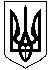 КОМУНАЛЬНА УСТАНОВА «ОЛЕКСАНДРІЙСЬКИЙ РАЙОННИЙ ЦЕНТР ІЗ ОБСЛУГОВУВАННЯ ЗАКЛАДІВ ОСВІТИ»  ОЛЕКСАНДРІЙСЬКОЇ РАЙОННОЇ РАДИ  КІРОВОГРАДСЬКОЇ ОБЛАСТІНАКАЗвід  16.05. 2019 року										№  134м. ОлександріяПро  участь у першій очній сесії підвищення кваліфікаціїкерівників ЗЗСО 							Відповідно до листа комунального закладу «Кіровоградський обласний інститут післядипломної педагогічної освіти імені Василя Сухомлинського» від 26.04.2019 року   № 375/09-09 «Про організацію та проведення першої очної сесії», на виконання наказу відділу освіти від 03.05.2019 № 44 «Про  участь у першій очній сесії  підвищення кваліфікації керівників ЗЗСО» та з метою підвищення кваліфікації керівників закладів загальної середньої освіти району в умовах реформування галузі освітиНАКАЗУЮ:1. Відрядити до Новопразького НВК 23.05-25.05.2019  року директорів та заступників    директорів з навчально-виховної роботи ЗЗСО. (Додаток ).2. Відповідальним особам з охорони праці провести інструктажі із охорони праці і безпеки життєдіяльності з директорами та заступниками  директорів з навчально-виховної роботи ЗЗСО з реєстрацією в журналі встановленого зразка.3.  Витрати на відрядження віднести за рахунок відряджуючої сторони.4. Контроль за виконанням даного наказу залишаю за собою.    Директор                                                                 В. Ільющенкова						ДодатокСписокслухачів першої очної сесії № з/пПІБЗаклад1Павліщева Анна СтаніславівнаВойнівська ЗШ І-ІІІ ст.2Щербина Вікторія ВіталіївнаГоловківський НВК3Ефімов Олександр ВікторовичДобронадіївська ЗШ І-ІІІ ст.4Вірич Інна ОлександрівнаІзмайлівська ЗШ І-ІІІ ст.5Самокрик Оксана МиколаївнаКористівська ЗШ І-ІІІ ст.6Ющишин Ярослава ВасилівнаКосівське НВО7Бець Тетяна ЮліанівнаКуколівський НВК8Коваленко Лариса ВолодимирівнаЛікарівський НВК9Берун Ірина ОлександрівнаНедогарський НВК10Луценко Тетяна Анатоліївна Новопразький НВК11Коритько Тетяна ГригорівнаНовопразьке НВО12Кандейкіна Мальвіна ЮліанівнаОлександрівська ЗШ І-ІІІ ст.13Труш Олександр ПетровичПопельнастівська ЗШ І-ІІІ ст.14Циганкова Інна ПетрівнаПротопопівська ЗШ І-ІІІ ст.15Романець Людмила Михайлівна  Улянівська ЗШ І-ІІІ ст.16Штанько Алла МихайлівнаЦукрозаводський НВК17Мірошниченко Тетяна ВолодимирівнаЧервонокам’янське НВО18Чирук Ірина ВолодимирівнаШарівський НВК19Рубан Інна ВолодимирівнаАндріївська ЗШ І-ІІ ст.20Безверха Марина ДмитрівнаБутівський НВК21Ткачова Ольга ВікторівнаНовопразька ЗШ І-ІІ ст.22Нагорна Валентина ГригорівнаНовоселівський НВК23Столяр Вікторія МиколаївнаЩасливська ЗШ І-ІІ ст.24Вітковська Віра ВікторівнаЯсинуватська ЗШ І-ІІ ст.